                Контроль знаний при дистанционном обучении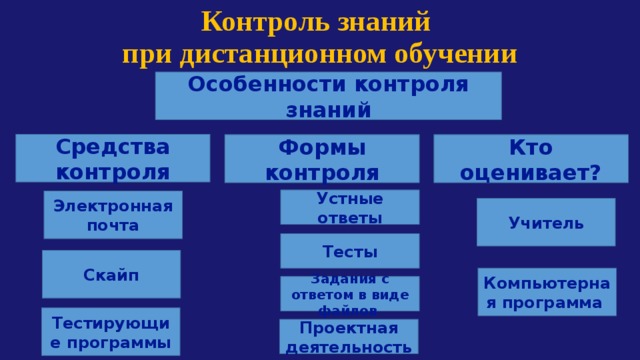 УчительСегодня в качестве инновационных средств используют тестирование, модульную и рейтинговую системы оценки качества знаний, мониторинг качества, учебные портфолио и другие по своему усмотрению и возможности.                         Тесты                         Скайп                         Компьютерная программа                         Задания с ответом в виде файлов                        Тестирующие программы                         Проектная деятельность